О наделении муниципального унитарного предприятия 
«Новоторъяльский водоканал» Новоторъяльского муниципального района Республики Марий Эл статусом гарантирующей организацииВ соответствии с Федеральным законом от 07 декабря 2011 года № 416-ФЗ «О водоснабжении и водоотведении», в целях улучшения качества услуг водоснабжения и водоотведения на территории Новоторъяльского муниципального района Республики Марий Эл,  администрация Новоторъяльского муниципального района Республики Марий Эл П О С Т А Н О В Л Я Е Т:1. Наделить муниципальное унитарное предприятие «Новоторъяльский водоканал» Новоторъяльского муниципального района Республики Марий Эл, осуществляющее холодное водоснабжение и водоотведение на территории Новоторъяльского муниципального района Республики Марий Эл, статусом гарантирующей организации.2. Установить зону деятельности муниципального унитарного предприятия «Новоторъяльский водоканал» Новоторъяльского муниципального района Республики Марий Эл в границах  территории Новоторъяльского муниципального района Республики Марий Эл.3. Гарантирующей организации обеспечить:– эксплуатацию централизованных систем холодного водоснабжения и водоотведения на территории Новоторъяльского муниципального района Республики Марий Эл в пределах зоны деятельности гарантирующей организации в соответствии с нормативными правовыми актами Российской Федерации, существующими нормами и правилами;– холодное водоснабжение и водоотведение объектов капитального строительства абонентов, присоединенных в установленном порядке к централизованной системе холодного водоснабжения и (или) водоотведения, в пределах зоны деятельности гарантирующей организации;– заключение с организациями, осуществляющими эксплуатацию объектов централизованных систем холодного водоснабжения и (или) водоотведения, в пределах зоны деятельности гарантирующей организации, договоров, необходимых для обеспечения надежного и бесперебойного холодного водоснабжения и водоотведения в соответствии с требованиями законодательства Российской Федерации;– эксплуатацию бесхозяйных объектов централизованных систем водоснабжения и водоотведения, в том числе водопроводных и канализационных сетей, в пределах зоны деятельности гарантирующей организации, в случае их выявления. 4. Копию настоящего постановления направить гарантирующей организации.5. Разместить настоящее постановление на официальной странице администрации Новоторъяльского муниципального района Республики Марий Эл в информационно-телекоммуникационной сети «Интернет» официального интернет-портала Республики Марий Эл:  http://mari-el.gov.ru/toryal.6. Настоящее постановление вступает в силу со дня его подписания.        7.  Контроль за исполнением настоящего постановления возложить на первого заместителя главы администрации Новоторъяльского муниципального района Таныгина Д.А.Глава администрацииНовоторъяльского муниципального района                              В.В.Блинов    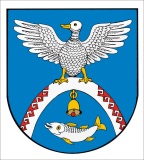 У ТОРЪЯЛ  МУНИЦИПАЛ  РАЙОНЫНАДМИНИСТРАЦИЙЖЕУ ТОРЪЯЛ  МУНИЦИПАЛ  РАЙОНЫНАДМИНИСТРАЦИЙЖЕАДМИНИСТРАЦИЯНОВОТОРЪЯЛЬСКОГО МУНИЦИПАЛЬНОГО РАЙОНААДМИНИСТРАЦИЯНОВОТОРЪЯЛЬСКОГО МУНИЦИПАЛЬНОГО РАЙОНАПУНЧАЛПУНЧАЛПОСТАНОВЛЕНИЕПОСТАНОВЛЕНИЕот   13 мая 2022 года № 198от   13 мая 2022 года № 198от   13 мая 2022 года № 198от   13 мая 2022 года № 198